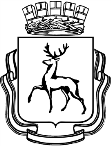 АДМИНИСТРАЦИЯ ГОРОДА НИЖНЕГО НОВГОРОДАДепартамент образованияМуниципальное бюджетное образовательное учреждение«Школа № 6»ул. Челюскинцев, 24 г. Нижний Новгород, 603111, тел./факс (831) 297 20 53, e-mail:schooln6@inbox.ruПлан мероприятий, посвященныхМеждународному дню борьбы с наркоманиейДиректор школы                                                                                                    С.В. МироновИсп.: Е.С. Семенко89200130664№ п/пМероприятияХэштегВремя, дата проведенияКатегория участниковИнформирование обучающихся опроведении мероприятий, посвященных Международному дню борьбы с наркоманией в группе «Дорогою добра» https://vk.com/dorogoyu_dobra_sk6#Школа6#МеждународныйДеньПоБорьбеСНаркоманиейдо 15.06.20201-11 классыУчастие в «Марафоне здоровых привычек», проводимом ГБУДО НО "ЦППМСП".
Размещен по адресу: http://cppmsp52.ru/2020/05/21/marafon-zdorovyx-privychek/.#Школа6#МеждународныйДеньПоБорьбеСНаркоманиейдо 19.06.20205-11 классыРазмещение и просмотр профилактических видеоматериалов антинаркотической направленности, размещенных в группе «Дорогою добра» https://vk.com/dorogoyu_dobra_sk6Видеороликидоступны по ссылке: https://cloud.mail.ru/public/28vC/53raJtZSc.#Школа6#МеждународныйДеньПоБорьбеСНаркоманией15.06.2020-30.06.20207-11классыПроведение в группе «Дорогою добра» https://vk.com/dorogoyu_dobra_sk6 бесед с обучающимися с целью формирования у них негативного отношения к наркопотреблению, разъяснения действующего законодательства об уголовной и административной ответственности в сфере НОН, использование видеоматериалов, размещенных на официальных сайтах ГУ МВД России по Нижегородской области #Школа6#МеждународныйДеньПоБорьбеСНаркоманией15.06.2020-30.06.20207-11классыПроведение конкурса рисунков по профилактике наркопотребления и пропаганде здорового образа жизни в группе «Дорогою добра» https://vk.com/dorogoyu_dobra_sk6#Школа6#МеждународныйДеньПоБорьбеСНаркоманией15.06.2020-30.06.20201-11классыИнтерактивная беседа с показом презентации, посвященной Международному дню борьбы со злоупотреблением наркотическими средствами и их незаконным оборотом, отмечаемый 26 июня в группе «Дорогою добра» https://vk.com/dorogoyu_dobra_sk6#Школа6#МеждународныйДеньПоБорьбеСНаркоманией15.06.2020-30.06.20207-11классыОбновление на сайте МБОУ «Школа №6» информациипропагандирующей здоровый образ жизни15.06.2020-30.06.2020Размещение информации о проведенных мероприятиях, посвященных Международному дню борьбы с наркоманией на сайте школы и в группе «Дорогою добра» https://vk.com/dorogoyu_dobra_sk615.06.2020-30.06.2020